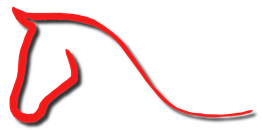 Pferdegaudi - RC Isar e. V., MoosburgTurnlehrgang am 15.03.2020Hallo liebe Trainer und  Ausbilder!Ich freue mich, das Ihr an unserem ersten Turnlehrgang für Voltigierer in Moosburg teilnehmt.Anbei die Zeiteinteilung: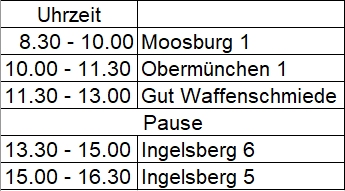 Trainer: 	Sebastian Dörr Wo: 	Albinhalle, Albinstraße 7, 85368 MoosburgBis baldSabine StrohmayerPferdegaudi – RC Isar e. V., MoosburgTel. 0151-42410188